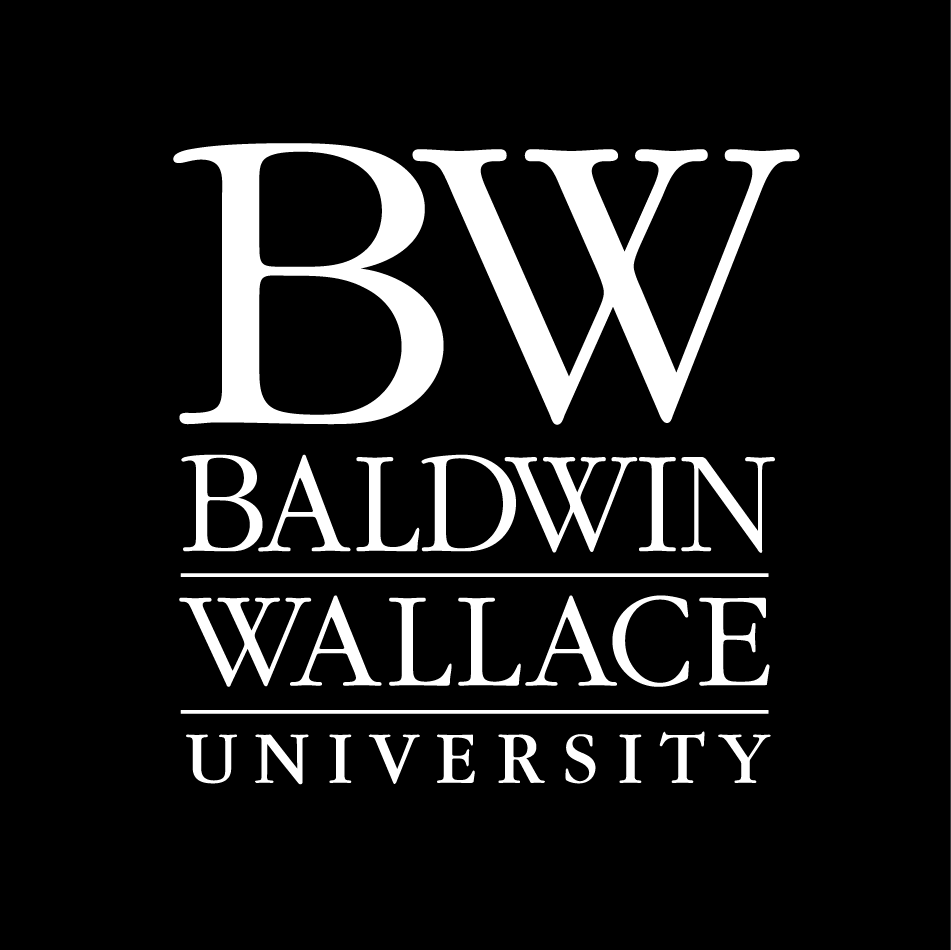 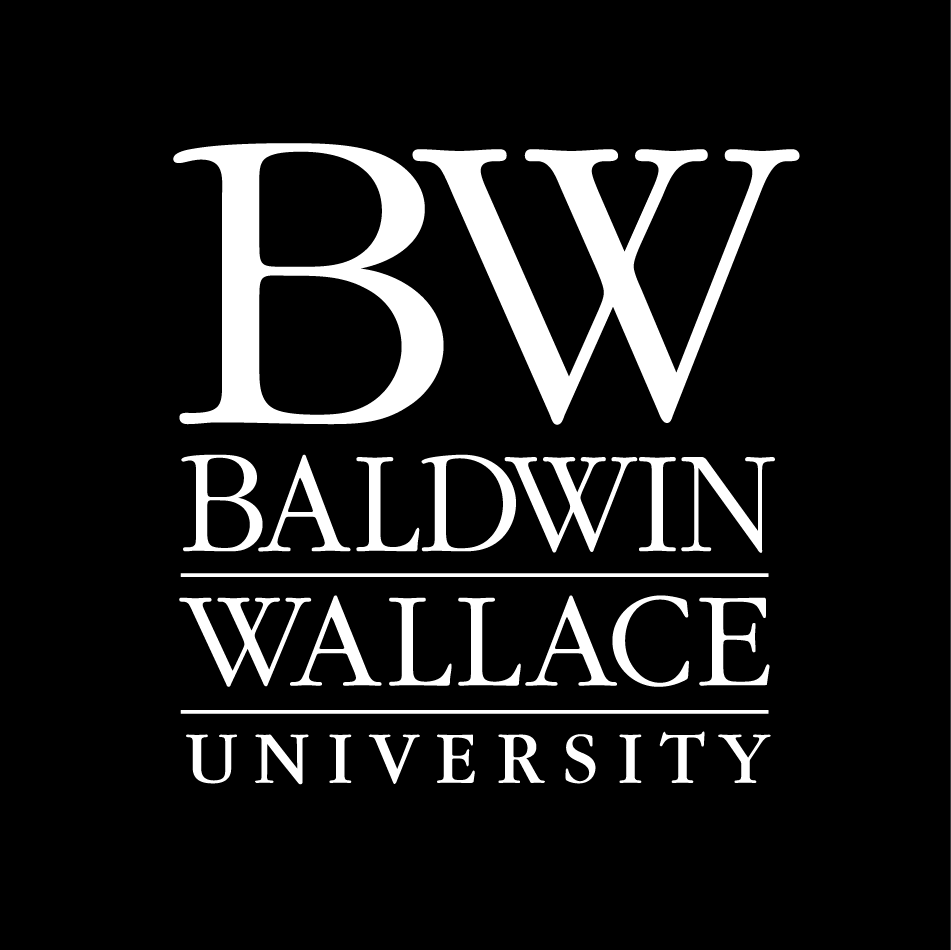   Leadership in Higher Education                  Adult & Continuing Education/Registration & 			  Records Intern (Split internship)Department:			Adult & Continuing Education/Registration & Records					Academic Affairs/Student Affairs (combined)Title of Internship:		Program Intern (10 hrs. per week in each office)Preferred Background or Skills:Experience with group facilitation and presentingKnowledge of computer applications, including internet and campus-wide instructional technologyStrong organizational skills and attention to detailEvent planning experience is a plusMission Statement:Adult and Continuing Education is dedicated to providing exceptional service and support to all non-traditional students pursuing their educational goals at Baldwin Wallace University.Position Description:This internship will be a 10 hour per week commitment. The other 10 hours will be completed in the Registration & Records Internship. In the office of Adult & Continuing Education, the Program Intern will gain experience and assist with department program planning and coordination of services for non-traditional students attending Baldwin Wallace University.Major Internship Responsibilities:Coordinate events and programs for military/veteran studentsAssist with planning for new student orientation for non-traditional studentsSupport non-traditional student retention through communication, recognition and eventsAssist new Adult and Continuing Education students with utilizing Web Express, Blackboard and campus resourcesPerform other duties as assignedSpecial Considerations:A second year LHE graduate student is preferred. Must have interest in working with non-traditional students.Special Hours:Some evening and weekend hours requiredUnusual Tasks (that might require physical exertion, for example):None Required Travel:May need to travel to BW East in Beachwood and to community eventsRegistration & Records Internship DescriptionPreferred Background or Skills:1.	Experience with liberal arts education2.	Excellent oral and written communication skills3.	Skill in multi-tasking and working well independently4.	Knowledge of computer applications5.	Understanding of FERPA requirements for student privacy and confidentiality6.	Commitment to BW’s Community Standard of Conduct and embracement of the professional ethics of the Ohio Association of Collegiate Registrars and Admissions OfficersMission Statement:As its name suggests, the primary mission of the Office of Registration and Records is the successful registration of students in classes and the careful maintenance of each student’s academic record. The office seeks to provide personal service while utilizing an electronic registration and program audit system to streamline its many functions, which include: evaluation of work taken at other institutions, adding and dropping courses, processing grades and changing temporary grades, verifying enrollment for loan and employment purposes and finally, checking requirements so students may graduate and receive their diploma.Position Description:This internship will be a 10 hour per week commitment. The other 10 hours will be completed in the Adult & Continuing Education Internship. In the Office of Registration and Records, this position will offer a unique opportunity to participate in Commencement planning and all activities surrounding the graduation process. Duties will include reviewing Degree Audits, processing Applications for Graduation and Degree Completion forms, updating student records in Colleague, attending Commencement and handling waivers and substitutions. Major Internship Responsibilities:Develop skills to process undergraduate Applications for Graduation (includes knowledge of core and major/minor requirements).Become proficient using Colleague to update student recordsPerform Degree Audits on all senior files with the goal of achieving “Anticipated Complete” status leading toward graduationWith Associate Registrar, work with and identify seniors that need assistance finalizing their degree requirements (meetings, emails, phone calls)Process waivers and substitutions for Conservatory, Honors, and all other undergraduate day/evening studentsSpecial projects as assignedSpecial Considerations:NoneSpecial Hours:Intern must attend Commencement. Starting date is first week after Fall Semester begins.  Working hours required during Christmas break and possibly Spring break (minimum 10 hours each.)Unusual Tasks (that might require physical exertion, for example):NoneRequired Travel:None